.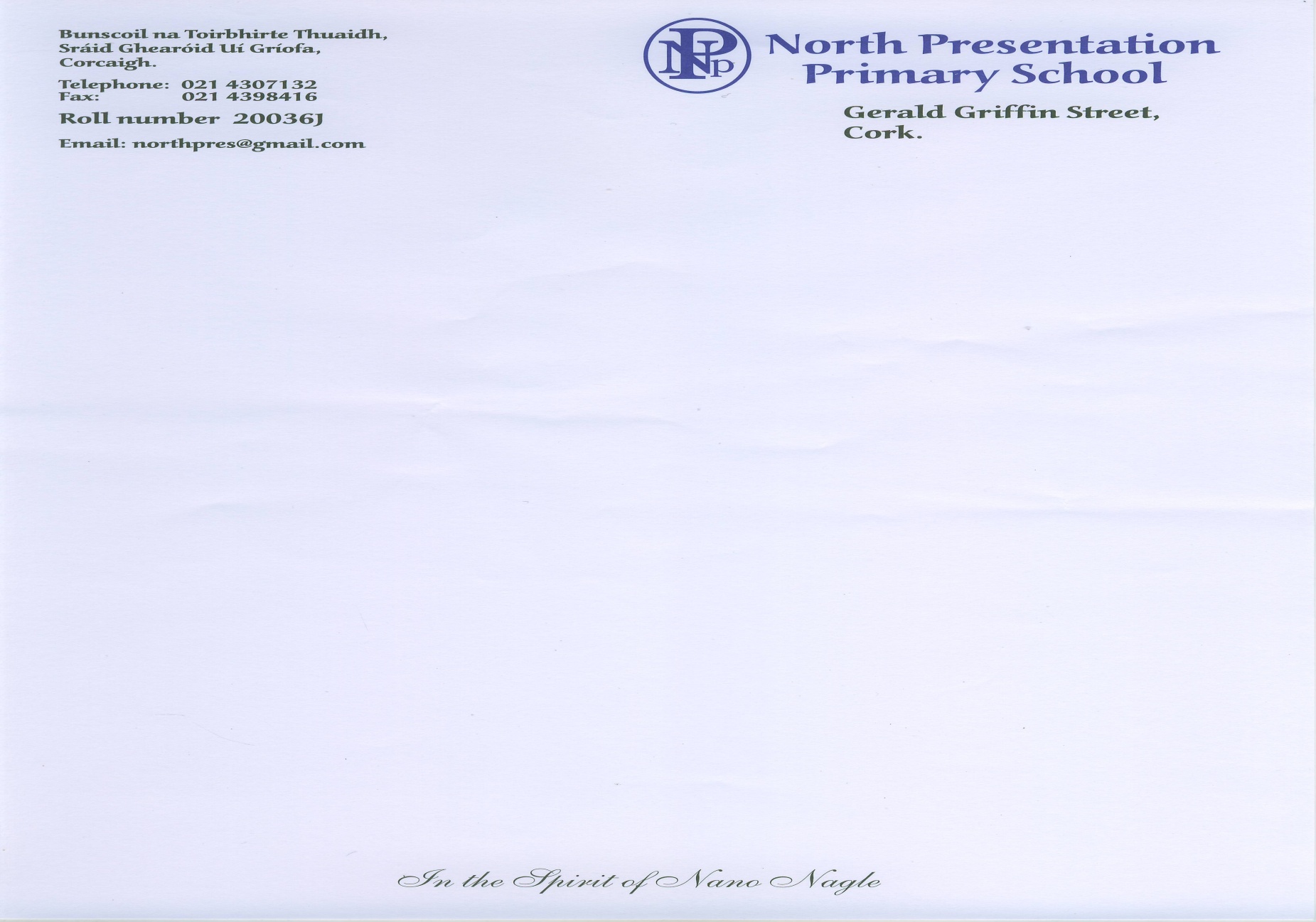 Booklist for 3rd Class 2019-2020– (Class Teacher -Ms. Coleman)English: 	Spellbound C – A complete spelling programme (Folens) & Treasury C (Folens)Irish:		Abair Liom – Rang 3 (Folens)Maths:	 	New Wave Mental Maths (3rd Class) (Prim Ed)School Book Loan Scheme      History, Science, Maths, English & Religion Books provided Pens etc.:              3 Pritt Sticks,Crayons/Colouring Pencils,Copies:       	          1 X A4 Manuscript Book – 120 pages		          1 x B4 Exercise Book		          4 x 32 (10mm sq) page junior sum copies                                       4 x 88 page copies                                       2 X 40 page copies                                       2 A4 Memorandum Books – 32 pages		          1 A4 Plastic Carry FolderSchool Expenses 2019 – 2020                           Total €35.00Provides for the following items:Insurance – In the event of an accident at any time (24 hrs) in or out of school from                       August 29th 2019 to June 26th 2020 your child is covered for all Medical                      costs not recoverable from any other insurer.Book Loan, Photocopying, Art & Craft Please ensure your child’s name is on all belongings.In the interest of safety school shoes must be sensible and flat.Boots are strictly not allowed.Runners must be worn for P.E. and DancingSchool Expenses: Payable to Office by September 6th 2019Booklist for 3rd Class 2019-2020– (Class Teacher -Ms. Coleman)Denisa RostasEnglish: 	Spellbound C – A complete spelling programme (Folens) & Treasury B (Folens)Irish:		Abair Liom – Rang 3 (Folens)Maths:	 	New Wave Mental Maths (2nd Class) (Prim Ed)		Action Maths 2nd Class (Folens)School Book Loan Scheme      History, Science, Maths, English & Religion Books provided Pens etc.:              3 Pritt Sticks,Crayons/Colouring Pencils,Copies:       	          1 X A4 Manuscript Book – 120 pages		          1 x B4 Exercise Book		          4 x 32 (10mm sq) page junior sum copies                                       4 x 88 page copies                                       2 X 40 page copies                                       2 A4 Memorandum Books – 32 pages		          1 A4 Plastic Carry FolderSchool Expenses 2019 – 2020                           Total €35.00Provides for the following items:Insurance – In the event of an accident at any time (24 hrs) in or out of school from                       August 29th 2019 to June 26th 2020 your child is covered for all Medical                      costs not recoverable from any other insurer.Book Loan, Photocopying, Art & Craft Please ensure your child’s name is on all belongings.In the interest of safety school shoes must be sensible and flat.Boots are strictly not allowed.Runners must be worn for P.E. and DancingSchool Expenses: Payable to Office by September 6th 2019Booklist for 3rd Class 2019-2020– (Class Teacher -Ms. Coleman)Alana FordEnglish: 	Spellbound C – A complete spelling programme (Folens) & Treasury B (Folens)Irish:		Abair Liom – Rang 3 (Folens)Maths:	 	New Wave Mental Maths (2nd Class) (Prim Ed)		Action Maths 2nd Class (Folens)School Book Loan Scheme      History, Science, Maths, English & Religion Books provided Pens etc.:              3 Pritt Sticks,Crayons/Colouring Pencils,Copies:       	          1 X A4 Manuscript Book – 120 pages		          1 x B4 Exercise Book		          4 x 32 (10mm sq) page junior sum copies                                       4 x 88 page copies                                       2 X 40 page copies                                       2 A4 Memorandum Books – 32 pages		          1 A4 Plastic Carry FolderSchool Expenses 2019 – 2020                           Total €35.00Provides for the following items:Insurance – In the event of an accident at any time (24 hrs) in or out of school from                       August 29th 2019 to June 26th 2020 your child is covered for all Medical                      costs not recoverable from any other insurer.Book Loan, Photocopying, Art & Craft Please ensure your child’s name is on all belongings.In the interest of safety school shoes must be sensible and flat.Boots are strictly not allowed.Runners must be worn for P.E. and DancingSchool Expenses: Payable to Office by September 6th 2019